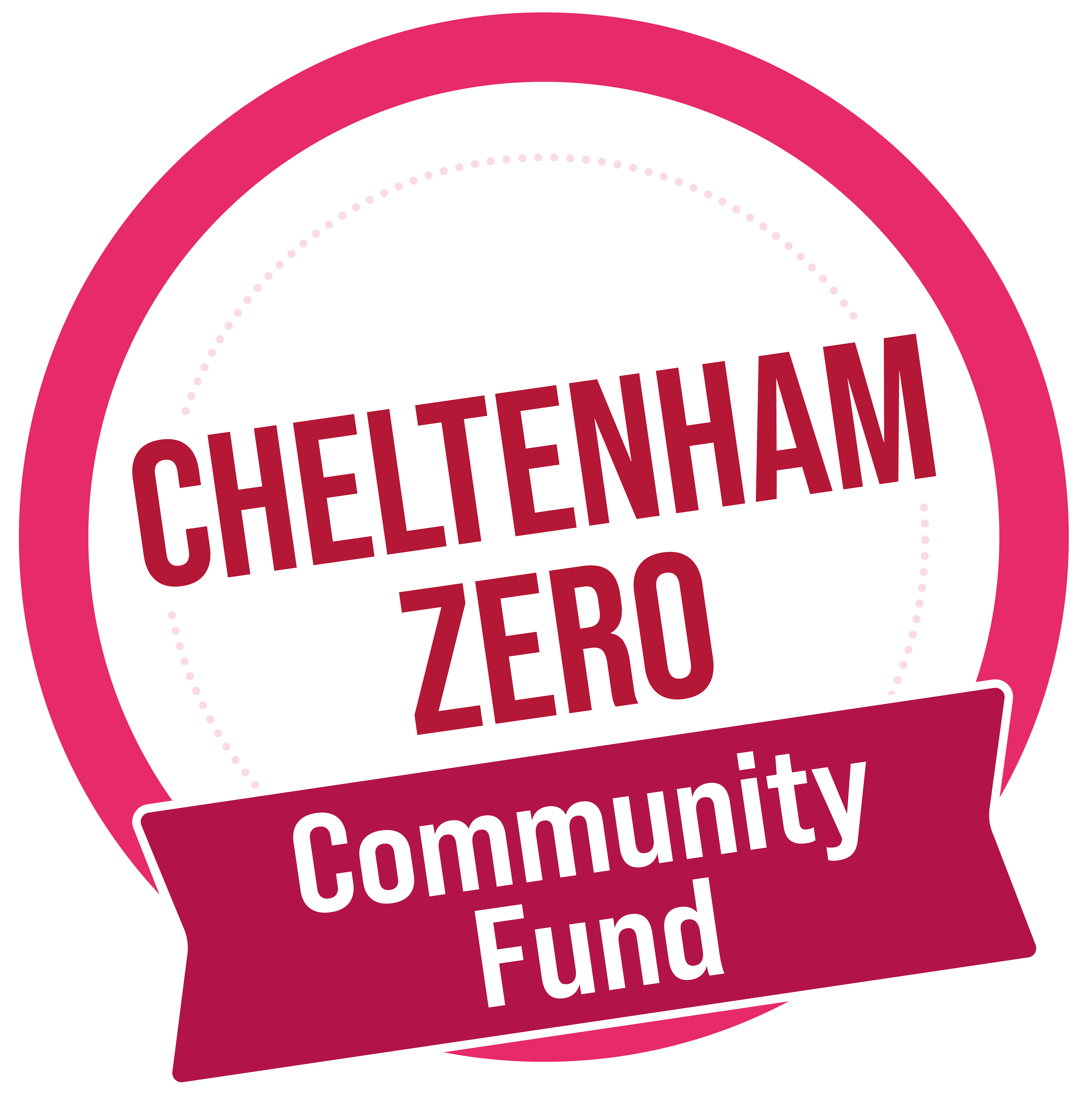 Please email your application to:Communityservices@cheltenham.gov.ukContact Details2. Organisational Status    Please tick all that apply:3.  About Your Project5.  Please complete if your project involves children and young people or vulnerable adults6.  About the money you are asking for7. How you will spend the money – please edit or add lines as requiredThis part is to be signed by all applicants.Declaration and Data Protection Statement              Data Protection Act   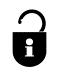 I confirm that the organisation/group named in this form has authorised me to sign this application on their behalf.The information contained in this application is correct, to the best of my knowledge, and I confirm that any grant aid received will be used solely for the purposes specified in the application.I agree to my name and my organisation’s details being held on paper or electronic files in line with the Council’s privacy statement available here. I understand that the information in this form may be shared with other local funders.I confirm that I will secure all necessary permissions and / or licenses before proceeding with my activity.*If you are submitting this form by email please type your name and signature below – your electronic submission of this application will be treated as a signature to this declaration*Name of OrganisationAddressTelephoneEmailName of Contact PersonPosition in the organisationRegistered charity Charity number:Company Limited by guaranteeCompany number:Charitable TrustConstituted Voluntary organisationConstituted Voluntary organisationOther (please explain)Other (please explain)Other (please explain)Other (please explain)Other (please explain)If you are a charity with an income over £5,000, have you registered with the Charity Commission?                YES / NO                           If not, we may contact you about this.If you are a charity with an income over £5,000, have you registered with the Charity Commission?                YES / NO                           If not, we may contact you about this.If you are a charity with an income over £5,000, have you registered with the Charity Commission?                YES / NO                           If not, we may contact you about this.If you are a charity with an income over £5,000, have you registered with the Charity Commission?                YES / NO                           If not, we may contact you about this.If you are a charity with an income over £5,000, have you registered with the Charity Commission?                YES / NO                           If not, we may contact you about this.Name of project:Name of project:Project timescale:Project timescale:Start date:Finish date:Project overview – briefly describe your proposed project – please include where the project will be located.Project overview – briefly describe your proposed project – please include where the project will be located.Aims – describe the need / problem / opportunity the project will be addressing. Who will benefit from the project?Aims – describe the need / problem / opportunity the project will be addressing. Who will benefit from the project?Outcomes – What will be achieved and delivered by completing the project? How will success be measured?Outcomes – What will be achieved and delivered by completing the project? How will success be measured?What permissions and/or licences do you need to achieve your project and what are your plans / timescale to secure these permissions?What permissions and/or licences do you need to achieve your project and what are your plans / timescale to secure these permissions?How will the project support the Borough to tackle the climate emergency agenda? What data, or measurements will be taken to evidence this?How will the project support the Borough to tackle the climate emergency agenda? What data, or measurements will be taken to evidence this?Will your project spark any behaviour change locally? If so how?Will your project spark any behaviour change locally? If so how?What other people, groups and/or organisations will be involved in the project? Please also give detail of any local support, and provide copies of letters of support in your application. What other people, groups and/or organisations will be involved in the project? Please also give detail of any local support, and provide copies of letters of support in your application. Do you have a Safeguarding Children & Vulnerable Adults Policy?  (Please note we may request to see a copy of it)Where relevant, do staff and volunteers who will be associated with the project have appropriate clearance through the Disclosure and Barring Service (DBS)?What measures will you put in place to safeguard children and young people and/or vulnerable adults on your project?£Total amount your project will costHow much grant are you requestingWhere is the rest of the funding coming from?  Please itemise each source and add extra lines if necessarySource£Is this funding secured?YES / NOYES / NOYES / NOCostsTotal spendGrant requestedTotalsSignatureName of person signingPosition in organisationDate